ЧЕРКАСЬКА МІСЬКА РАДА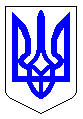 ЧЕРКАСЬКА МІСЬКА РАДАВИКОНАВЧИЙ КОМІТЕТРІШЕННЯВід 06.12.2021 № 1429Про нагородження Масенко Н.В.Розглянувши клопотання Асоціації організацій інвалідів, ліквідаторів                                та постраждалих внаслідок Чорнобильської катастрофи Черкаської області                            (вх. № 27176-01-29 від 29.11.2021), згідно з Програмою фінансування заходів, пов’язаних із нагородженням міськими відзнаками громадян, трудових колективів на 2021-2025 роки, Положенням про грамоту виконавчого комітету Черкаської міської ради, затверджених рішеннями Черкаської міської ради від 24.12.2020                              № 2-47 та від 10.04.2020 № 2-5914 відповідно, керуючись ст. 59 Закону України «Про місцеве самоврядування  в Україні», виконавчий комітет Черкаської міської ради ВИРІШИВ: За вагомий особистий внесок у розвиток інклюзивного реабілітаційно-соціального туризму, тісну співпрацю з громадськими організаціями міста,                                    які опікуються вирішенням питань соціального захисту, лікування та оздоровлення ліквідаторів аварії на ЧАЕС, потерпілих внаслідок атомної катастрофи, учасників бойових дій в АТО, ООС, а також з нагоди Дня вшанування учасників ліквідації наслідків аварії на Чорнобильській АЕС (14.12.2021),  нагородити грамотою виконавчого комітету МАСЕНКО Наталію Володимирівну, громадську активістку, співавтора довідника-енциклопедії «Інклюзивний реабілітаційний соціальний туризм».2.	Усі витрати, пов’язані з виконанням цього рішення, здійснювати департаменту управління справами та юридичного забезпечення Черкаської міської ради (Гончар Ю.Г.) у межах кошторису Програми фінансування заходів, пов’язаних із нагородженням міськими відзнаками громадян, трудових колективів на 2021-2025 роки.3.	Контроль за виконанням рішення покласти на начальника відділу «Патронатна служба» Черкаської міської ради Добровольського М.М.Міський голова							       Анатолій БОНДАРЕНКО